от 07.05.2019  № 485О внесении изменений в постановление администрации Волгограда от 20 декабря 2018 г. № 1805 «Об утверждении муниципальной программы «Профилактика терроризма, экстремизма и иных правонарушений на территории Волгограда» В соответствии с постановлением администрации Волгограда от 13 июля 2018 г. № 921 «Об утверждении Порядка разработки, реализации, мониторинга и контроля муниципальных программ», руководствуясь статьями 7, 39 Устава города-героя Волгограда, администрация Волгограда ПОСТАНОВЛЯЕТ:1. Внести в муниципальную программу «Профилактика терроризма, экстремизма и иных правонарушений на территории Волгограда», утвержденную постановлением администрации Волгограда от 20 декабря 2018 г. № 1805 «Об утверждении муниципальной программы «Профилактика терроризма, экстремизма и иных правонарушений на территории Волгограда» (далее – Программа), следующие изменения:1.1. В паспорте Программы разделе «Конечные результаты Программы»:1.1.1. Абзацы первый, второй изложить в следующей редакции: «обеспеченность муниципальных учреждений (объектов) системой информирования о мерах по профилактике терроризма, экстремизма и иных правонарушений от общего количества муниципальных учреждений (объектов), расположенных на территории Волгограда, составит 100%,доля муниципальных учреждений (объектов), расположенных на территории Волгограда, в которых проведен комплекс мероприятий с практической отработкой действий в случае угрозы террористического акта, от общего количества муниципальных учреждений (объектов), расположенных на территории Волгограда, составит 100%,».1.1.2. Абзац четвертый изложить в следующей редакции: «доля муниципальных учреждений (объектов), обеспеченных системой информирования о мерах по профилактике иных правонарушений (за исключением терроризма, экстремизма), от общего количества муниципальных учреждений (объектов), расположенных на территории Волгограда, составит 100%.».1.2. В разделе 1 абзац двенадцатый изложить в следующей редакции:«Программа разработана управлением по координации массовых мероприятий и взаимодействию с правоохранительными органами аппарата главы Волгограда с целью охвата системой профилактических мер по повышению уровня антитеррористической защиты населения, недопущению проявлений экстремизма, профилактике иных правонарушений на территории Волгограда.».1.3. В разделе 2 абзац третий изложить в следующей редакции: «В результате реализации Программы планируется 100-процентная обеспеченность муниципальных учреждений (объектов), расположенных на территории Волгограда, системой информирования о мерах по профилактике терроризма, экстремизма и иных правонарушений.».1.4. В разделе 3:1.4.1. Абзацы второй, третий изложить в следующей редакции: «обеспеченность муниципальных учреждений (объектов) системой информирования о мерах по профилактике терроризма, экстремизма и иных правонарушений от общего количества муниципальных учреждений (объектов), расположенных на территории Волгограда,доля муниципальных учреждений (объектов), расположенных на территории Волгограда, в которых проведен комплекс мероприятий с практической отработкой действий в случае угрозы террористического акта, от общего количества муниципальных учреждений (объектов), расположенных на территории Волгограда,».1.4.2. Абзац пятый изложить в следующей редакции: «доля муниципальных учреждений (объектов), обеспеченных системой информирования о мерах по профилактике иных правонарушений (за исключением терроризма, экстремизма), от общего количества муниципальных учреждений (объектов), расположенных на территории Волгограда,». 1.4.3. Таблицу «Обоснование целевых значений показателей достижения цели и решения задач Программы» изложить в следующей редакции:«Обоснование целевых значений показателей достижения цели и решения задач Программы1.5. В разделе 4: 1.5.1. Абзац шестой изложить в следующей редакции: «осуществление мероприятий по профилактике терроризма, в том числе организация в муниципальных учреждениях (объектах), расположенных на территории Волгограда, мероприятий, связанных с проведением тренировок действий в случае угрозы террористического акта.».1.5.2. Абзац четырнадцатый изложить в следующей редакции: «осуществление мероприятий по профилактике терроризма, в том числе организация в муниципальных учреждениях (объектах), расположенных на территории Волгограда, мероприятий, связанных с проведением тренировок действий в случае угрозы террористического акта, ежегодно до 31 декабря;».1.6. В разделе 6 таблицу «Организация взаимодействия в рамках Программы» изложить в следующей редакции:«Организация взаимодействия в рамках Программы1.7. Приложение 1 к Программе изложить в редакции согласно приложению к настоящему постановлению. 2. Настоящее постановление вступает в силу со дня его подписания
и подлежит опубликованию в установленном порядке.Глава Волгограда                                                                               В.В.ЛихачевПриложениек постановлению администрации Волгограда от 07.05.2019  № 485«Приложение 1 к муниципальной программе «Профилактика терроризма, экстремизма и иных правонарушений на территории Волгограда», утвержденной постановлением администрации Волгограда от 20.12.2018 № 1805ПЕРЕЧЕНЬ мероприятий муниципальной программы «Профилактика терроризма, экстремизма и иных правонарушений на территории Волгограда»Управление по координации массовых мероприятий и взаимодействию с правоохранительными органами аппарата главы Волгограда»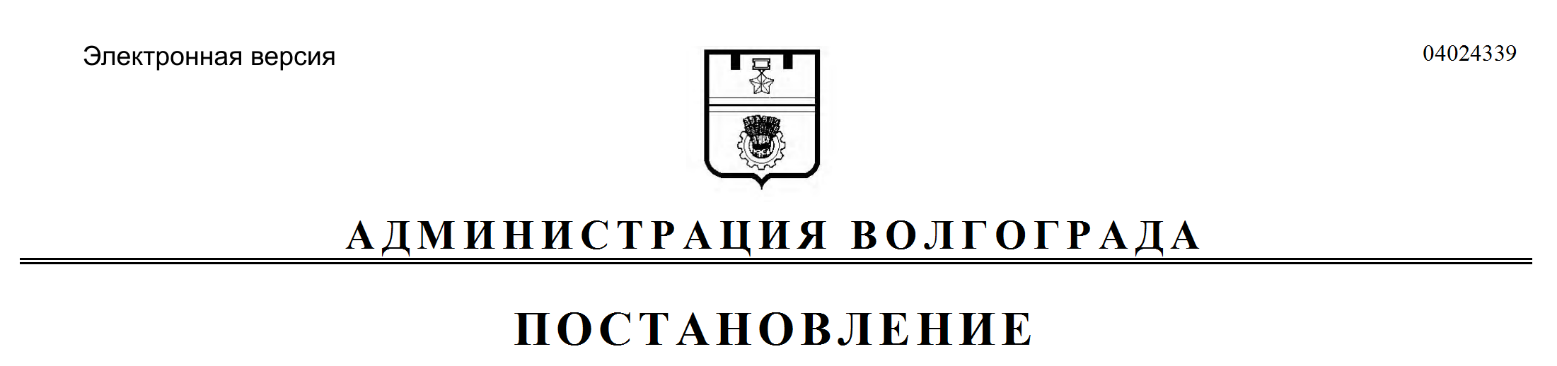 № п/пНаименование показателей достижения цели (выполнения задач)Единица измеренияЦелевое значение в результате реализации ПрограммыОбоснование
(расчет с пояснениями)Нормативная ссылка на методику расчета1234561.Обеспеченность муниципальных учреждений (объектов) системой ин-%100Расчет производится по формуле:х/566 х 100%, где: х – количество му-123456формирования о мерах по профилактике терроризма, экстремизма и иных правонарушений от общего количества муниципальных учреждений (объектов), расположенных на территории Волгограданиципальных учреждений (объектов) людей, расположенных на территории Волгограда, обеспеченных системой информирования о мерах по профилактике терроризма, экстремизма и иных правонарушений,566 – количество муниципальных учреждений (объектов), расположенных на территории Волгограда 2.Доля муниципальных учреждений (объектов), расположенных на территории Волгограда, в которых проведен комплекс мероприятий с практической отработкой действий в случае угрозы террористического акта, от общего количества муниципальных учреждений (объектов), расположенных на территории Волгограда%100Расчет производится по формуле: х/566 х 100%, где:х – количество муниципальных учреждений (объектов), расположенных на территории Волгограда, в которых проведен комплекс мероприятий с практической отработкой действий в случае угрозы террористического акта, 566 – количество муниципальных учреждений (объектов), расположенных на территории Волгограда3.Количество проведенных семинаров по противодействию экстремизму с сотрудниками территориальных иед.12Расчет показателя производится путем подсчета проведенных семинаров с сотрудниками территориальных и отрас-123456отраслевых структурных подразделений администрации Волгоградалевых структурных подразделений администрации Волгограда4.Доля муниципальных учреждений (объектов), обеспеченных системой информирования о мерах по профилактике иных правонарушений (за исключением терроризма, экстремизма), от общего количества муниципальных учреждений (объектов), расположенных на территории Волгограда%100Расчет производится по формуле:х/566 х 100%, где:х – количество муниципальных учреждений (объектов), расположенных на территории Волгограда, обеспеченных системой информирования о мерах по профилактике иных правонарушений (за исключением терроризма, экстремизма),566 – количество муниципальных учреждений (объектов), расположенных на территории Волгограда5.Количество правонарушителей, задержанных с участием членов народной дружины Волгоградаед.4125Расчет показателя производится путем подсчета правонарушителей, задержанных с участием членов народной дружины Волгограда № п/пПолное наименование исполнителей, участников ПрограммыФункции, выполняемые в рамках реализации ПрограммыНормативная ссылкаМеханизм контроля и координации действий123451.Управление по координации массовых мероприятий и взаимодействию с правоохранительными органами аппарата главы 
ВолгоградаЯвляется ответственным исполнителем Программы. Реализует мероприятия Программы, координирует деятельность соисполнителей Программы по подготовке и реализации мероприятий Программы, вносит предложения по уточнению и корректировке Программы, распределению финансовых средств, осуществляет реализацию мероприятий Программы в рамках своих полномочийПостановление администрации
Волгограда 
от 24 июля 2018 г. № 967 «Об утверждении положений об управлении по координации массовых мероприятий и взаимодействию с правоохранительными органами аппарата главы Волгограда и его отделах»Запрашивает отчеты от соисполнителей Программы, представляет отчеты о ходе реализации Программы за отчетный период в управление экономического развития и инвестиций аппарата главы 
Волгограда2.Департамент по образованию администрации ВолгоградаЯвляется соисполнителем Программы. Вносит предложения по уточнению и корректировке Программы, распределению финансовых средств, обеспечивает реализацию мероприятий Программы в части осуществления мероприятий по профилактике терроризма, в том числе организацииРешение
Волгоградской городской Думы
от 16 февраля 2011 г. № 42/1311 «О переименовании комитета по образованию администрации Волгограда в департамент по образованию администрации Представляет отчеты о ходе реализации Программы по своим мероприятиям ответственному исполнителю Программы за отчетный период12345в муниципальных учреждениях (объектах), расположенных на территории Волгограда, мероприятий, связанных с проведением тренировок действий в случае угрозы террористического акта, распространения печатной продукции (плакатов, буклетов, листовок), направленной на профилактику террористической, экстремистской деятельности и иных правонарушений в муниципальных образовательных учреждениях, участия в семинарах с сотрудниками территориальных и отраслевых структурных подразделений администрации
Волгограда, ответственными за организацию работы, в рамках компетенции подразделения по участию в профилактике терроризма и экстремизма, минимизации и (или) ликвидации последствий проявлений терроризма и экстремизма, обеспечении правопорядкаВолгограда и об утверждении Положения о департаменте по образованию администрации Волгограда»3.Комитет по культуре администрации ВолгоградаЯвляется соисполнителем Программы. Вносит предложения по уточнению и корректировке Программы, распределению финансовых средств, обеспечивает реализацию меро-Решение Волгоградской городской Думы 
от 11 марта 2015 г. № 26/785 «О переименовании департамента по делам культурыПредставляет отчеты о ходе реализации Программы по своим мероприятиям ответственному исполнителю12345приятий Программы в части осуществления мероприятий по профилактике терроризма, в том числе организации в муниципальных учреждениях (объектах), расположенных на территории Волгограда, мероприятий, связанных с проведением тренировок действий в случае угрозы террористического акта,  распространения печатной продукции (плакатов, буклетов, листовок), направленной на профилактику террористической, экстремистской деятельности и иных правонарушений в муниципальных учреждениях культуры, участия в семинарах с сотрудниками территориальных и отраслевых структурных подразделений администрации Волгограда, ответственными за организацию работы, в рамках компетенции подразделения по участию в профилактике терроризма и экстремизма, минимизации и (или) ликвидации последствий проявлений терроризма и экстремизма, обеспечении правопорядкаадминистрации Волгограда в комитет по культуре администрации Волгограда и об утверждении Положения о комитете по культуре администрации Волгограда»Программы за отчетный период4.Комитет по физической куль-Является соисполнителем Программы. Вносит предложения поРешение Волгоградской городской ДумыПредставляет отчеты о ходе реализации12345туре и спорту администрации Волгоградауточнению и корректировке Программы, распределению финансовых средств, обеспечивает реализацию мероприятий Программы в части осуществления мероприятий по профилактике терроризма, в том числе организации в муниципальных учреждениях (объектах), расположенных на территории Волгограда, мероприятий, связанных с  проведением тренировок действий в случае угрозы террористического акта, распространения печатной продукции (плакатов, буклетов, листовок), направленной на профилактику террористической, экстремистской деятельности и иных правонарушений в муниципальных учреждениях (объектах) спорта, участия в семинарах с сотрудниками территориальных и отраслевых структурных подразделений администрации
Волгограда, ответственными за организацию работы, в рамках компетенции подразделения по участию в профилактике терроризма и экстремизма, минимизации и (или) ликвидации последствий проявлений терроризма иот 25 сентября 2014 г.
№ 18/540 «Об 
утверждении Положения о комитете по физической культуре и спорту администрации 
Волгограда» Программы по своим мероприятиям ответственному исполнителю Программытуре и спорту администрации Волгоградауточнению и корректировке Программы, распределению финансовых средств, обеспечивает реализацию мероприятий Программы в части осуществления мероприятий по профилактике терроризма, в том числе организации в муниципальных учреждениях (объектах), расположенных на территории Волгограда, мероприятий, связанных с  проведением тренировок действий в случае угрозы террористического акта, распространения печатной продукции (плакатов, буклетов, листовок), направленной на профилактику террористической, экстремистской деятельности и иных правонарушений в муниципальных учреждениях (объектах) спорта, участия в семинарах с сотрудниками территориальных и отраслевых структурных подразделений администрации
Волгограда, ответственными за организацию работы, в рамках компетенции подразделения по участию в профилактике терроризма и экстремизма, минимизации и (или) ликвидации последствий проявлений терроризма иот 25 сентября 2014 г.
№ 18/540 «Об 
утверждении Положения о комитете по физической культуре и спорту администрации 
Волгограда» за отчетный период12345экстремизма, обеспечении правопорядка5.Управление по 
взаимодействию со средствами массовой информации аппарата главы 
ВолгоградаЯвляется соисполнителем Программы. Обеспечивает реализацию мероприятий Программы, вносит предложения по уточнению и корректировке Программы, распределению финансовых средств, обеспечивает реализацию мероприятий Программы в части размещения в средствах массовой информации материалов, направленных на повышение уровня правопорядка, а также противодействие терроризму и экстремизмуПостановление администрации 
Волгограда 
от 21 июня 2018 г. № 783 «Об утверждении положений об управлении по взаимодействию со средствами массовой информации аппарата главы Волгограда, отделе работы со средствами массовой информации управления по взаимодействию со средствами массовой информации аппарата главы Волгограда, отделе информационной политики управления по взаимодействию со средствами массовой информации аппарата главы Волгограда»Представляет отчеты о ходе реализации Программы по своим мероприятиям ответственному исполнителю Программы 6.Территориальные структурные подразделения администрации ВолгоградаЯвляются соисполнителями Программы на территории соответствующего района. Вносят предложения по уточнению и корректировке Программы, распределению финансовых средств, обеспечи-Решение Волгоградской городской Думы от 24 декабря 2010 г. № 40/1252 «Об утверждении положений об администрацияхПредставляют отчеты о ходе реализации Программы по своим мероприятиям за отчетный период ответственному ис-12345вают реализацию мероприятий Программы в части осуществления мероприятий по профилактике терроризма, в том числе организации в муниципальных учреждениях (объектах), расположенных на территории Волгограда, мероприятий, связанных с проведением тренировок действий в случае угрозы террористического акта, распространения печатной продукции (плакатов, буклетов, листовок), направленной на профилактику террористической, экстремистской деятельности и иных правонарушений в муниципальных учреждениях района, участия в семинарах с сотрудниками территориальных и отраслевых структурных подразделений администрации Волгограда, ответственными за организацию работы, в рамках компетенции подразделения по участию в профилактике терроризма и экстремизма, минимизации и (или) ликвидации последствий проявлений терроризма и экстремизма, обеспечении правопорядкарайонов Волгограда»полнителю Программы № п/пНаименование мероприятияСрок реализацииОбъем финансирования (тыс. руб.)Объем финансирования (тыс. руб.)Объем финансирования (тыс. руб.)Объем финансирования (тыс. руб.)Объем финансирования (тыс. руб.)Объем финансирования (тыс. руб.)Показатели достижения цели, выполнения задач, результативности мероприятийПоказатели достижения цели, выполнения задач, результативности мероприятийПоказатели достижения цели, выполнения задач, результативности мероприятийИсполнительПримечание№ п/пНаименование мероприятияСрок реализациивсегов том числев том числев том числев том числев том численаименованиеединица измерениязначение показателя конечного и непосредственного результата реализацииИсполнительПримечание№ п/пНаименование мероприятияСрок реализациивсегоместный бюджетобластной бюджетфедеральный бюджетвнебюджетные источникипрочие безвозмездные целевые средстванаименованиеединица измерениязначение показателя конечного и непосредственного результата реализацииИсполнительПримечание1234567891011121314Продолжение приложенияПродолжение приложенияПродолжение приложенияПродолжение приложенияПродолжение приложенияПродолжение приложенияПродолжение приложенияПродолжение приложенияПродолжение приложенияПродолжение приложенияПродолжение приложенияПродолжение приложенияПродолжение приложенияПродолжение приложения1234567891011121314Цель:обеспечение системы профилактических мер по повышению уровня антитеррористической защиты населения, недопущению проявлений экстремизма, профилактике иных правонарушений на территории Волгограда2019–2024 годы, в том числе:1704,01704,00,00,00,00,0Обеспеченность муниципальных учреждений (объектов) системой информирования о мерах по профилактике терроризма, экстремизма и иных правонарушений, от общего количества муниципальных учреждений (объектов), расположенных на территории Волгограда (показатель 1)%100Цель:обеспечение системы профилактических мер по повышению уровня антитеррористической защиты населения, недопущению проявлений экстремизма, профилактике иных правонарушений на территории Волгограда2019284,0284,00,00,00,00,0Показатель 1%100Цель:обеспечение системы профилактических мер по повышению уровня антитеррористической защиты населения, недопущению проявлений экстремизма, профилактике иных правонарушений на территории Волгограда2020284,0284,00,00,00,00,0Показатель 1%100Цель:обеспечение системы профилактических мер по повышению уровня антитеррористической защиты населения, недопущению проявлений экстремизма, профилактике иных правонарушений на территории Волгограда2021284,0284,00,00,00,00,0Показатель 1%100Цель:обеспечение системы профилактических мер по повышению уровня антитеррористической защиты населения, недопущению проявлений экстремизма, профилактике иных правонарушений на территории Волгограда2022284,0284,00,00,00,00,0Показатель 1%100Цель:обеспечение системы профилактических мер по повышению уровня антитеррористической защиты населения, недопущению проявлений экстремизма, профилактике иных правонарушений на территории Волгограда2023284,0284,00,00,00,00,0Показатель 1%100Цель:обеспечение системы профилактических мер по повышению уровня антитеррористической защиты населения, недопущению проявлений экстремизма, профилактике иных правонарушений на территории Волгограда2024284,0284,00,00,00,00,0Показатель 1%1001.Задача:деятельность по профилактике и пресечению терроризма, экстремизма на территории 
Волгограда2019–2024 годы, в том числе:1068,01068,00,00,00,00,0Доля муниципальных учреждений (объектов), расположенных на территории Волгограда, в которых проведен комплекс мероприятий с практической отработкой дей-%100ствий в случае угрозы террористического акта, от общего количества муниципальных учреждений (объектов), расположенных на территории Волгограда (показатель 2)Количество проведенных семинаров по противодействию терроризму и экстремизму с сотрудниками территориальных и отраслевых структурных подразделений администрации Волгограда (показатель 3)ед.122019178,0178,00,00,00,00,0Показатель 2%1002019178,0178,00,00,00,00,0Показатель 3ед.22020178,0178,00,00,00,00,0Показатель 2%1002020178,0178,00,00,00,00,0Показатель 3ед.22021178,0178,00,00,00,00,0Показатель 2%1002021178,0178,00,00,00,00,0Показатель 3ед.22022178,0178,00,00,00,00,0Показатель 2%1002022178,0178,00,00,00,00,0Показатель 3ед.22023178,0178,00,00,00,00,0Показатель 2%1002023178,0178,00,00,00,00,0Показатель 3ед.22024178,0178,00,00,00,00,0Показатель 2%1002024178,0178,00,00,00,00,0Показатель 3ед.21.1.Мероприятие: информационно-пропагандистское противодействие терроризму и экстремизму – издание и распространение среди населения Волгограда печатной продукции (плакатов, буклетов, листо-вок), направленной на профилактику террористической, экстремистской деятельности2019–2024 годы, в том числе:367,2367,20,00,00,00,0Количество экземпляров изданной и распространенной печатной продукции (плакатов, буклетов, листовок), направленной на профилактику терроризма и экстремизма (показатель 4)ед.228000Управление по координации массовых мероприятий и взаимодействию с правоохранительными органами аппарата главы 
Волгограда, департамент по образованию администрации Волгограда,комитет по культуре администрации Волгограда,комитет по физической культуре и спорту администрации Волгограда,территориальные структурные подразделения администрации Волгограда1.1.Мероприятие: информационно-пропагандистское противодействие терроризму и экстремизму – издание и распространение среди населения Волгограда печатной продукции (плакатов, буклетов, листо-вок), направленной на профилактику террористической, экстремистской деятельности2019–2024 годы, в том числе:367,2367,20,00,00,00,0Количество муниципальных учреждений (объектов), расположенных на территории Волгограда, обеспеченных печатной продукцией (плакатами, буклетами, листовками), направленной на профилактику террористической, экстремистской деятельности (показатель 5)ед.566Управление по координации массовых мероприятий и взаимодействию с правоохранительными органами аппарата главы 
Волгограда, департамент по образованию администрации Волгограда,комитет по культуре администрации Волгограда,комитет по физической культуре и спорту администрации Волгограда,территориальные структурные подразделения администрации Волгограда1.1.Мероприятие: информационно-пропагандистское противодействие терроризму и экстремизму – издание и распространение среди населения Волгограда печатной продукции (плакатов, буклетов, листо-вок), направленной на профилактику террористической, экстремистской деятельности201961,261,20,00,00,00,0Показатель 4ед.38000Управление по координации массовых мероприятий и взаимодействию с правоохранительными органами аппарата главы 
Волгограда, департамент по образованию администрации Волгограда,комитет по культуре администрации Волгограда,комитет по физической культуре и спорту администрации Волгограда,территориальные структурные подразделения администрации Волгограда1.1.Мероприятие: информационно-пропагандистское противодействие терроризму и экстремизму – издание и распространение среди населения Волгограда печатной продукции (плакатов, буклетов, листо-вок), направленной на профилактику террористической, экстремистской деятельности201961,261,20,00,00,00,0Показатель 5ед.566Управление по координации массовых мероприятий и взаимодействию с правоохранительными органами аппарата главы 
Волгограда, департамент по образованию администрации Волгограда,комитет по культуре администрации Волгограда,комитет по физической культуре и спорту администрации Волгограда,территориальные структурные подразделения администрации Волгограда1.1.Мероприятие: информационно-пропагандистское противодействие терроризму и экстремизму – издание и распространение среди населения Волгограда печатной продукции (плакатов, буклетов, листо-вок), направленной на профилактику террористической, экстремистской деятельности202061,261,20,00,00,00,0Показатель 4ед.38000Управление по координации массовых мероприятий и взаимодействию с правоохранительными органами аппарата главы 
Волгограда, департамент по образованию администрации Волгограда,комитет по культуре администрации Волгограда,комитет по физической культуре и спорту администрации Волгограда,территориальные структурные подразделения администрации Волгограда1.1.Мероприятие: информационно-пропагандистское противодействие терроризму и экстремизму – издание и распространение среди населения Волгограда печатной продукции (плакатов, буклетов, листо-вок), направленной на профилактику террористической, экстремистской деятельности202061,261,20,00,00,00,0Показатель 5ед.566Управление по координации массовых мероприятий и взаимодействию с правоохранительными органами аппарата главы 
Волгограда, департамент по образованию администрации Волгограда,комитет по культуре администрации Волгограда,комитет по физической культуре и спорту администрации Волгограда,территориальные структурные подразделения администрации Волгограда1.1.Мероприятие: информационно-пропагандистское противодействие терроризму и экстремизму – издание и распространение среди населения Волгограда печатной продукции (плакатов, буклетов, листо-вок), направленной на профилактику террористической, экстремистской деятельности202161,261,20,00,00,00,0Показатель 4ед.38000Управление по координации массовых мероприятий и взаимодействию с правоохранительными органами аппарата главы 
Волгограда, департамент по образованию администрации Волгограда,комитет по культуре администрации Волгограда,комитет по физической культуре и спорту администрации Волгограда,территориальные структурные подразделения администрации Волгограда1.1.Мероприятие: информационно-пропагандистское противодействие терроризму и экстремизму – издание и распространение среди населения Волгограда печатной продукции (плакатов, буклетов, листо-вок), направленной на профилактику террористической, экстремистской деятельности202161,261,20,00,00,00,0Показатель 5ед.566Управление по координации массовых мероприятий и взаимодействию с правоохранительными органами аппарата главы 
Волгограда, департамент по образованию администрации Волгограда,комитет по культуре администрации Волгограда,комитет по физической культуре и спорту администрации Волгограда,территориальные структурные подразделения администрации Волгограда1.1.Мероприятие: информационно-пропагандистское противодействие терроризму и экстремизму – издание и распространение среди населения Волгограда печатной продукции (плакатов, буклетов, листо-вок), направленной на профилактику террористической, экстремистской деятельности202261,261,20,00,00,00,0Показатель 4ед.38000Управление по координации массовых мероприятий и взаимодействию с правоохранительными органами аппарата главы 
Волгограда, департамент по образованию администрации Волгограда,комитет по культуре администрации Волгограда,комитет по физической культуре и спорту администрации Волгограда,территориальные структурные подразделения администрации Волгограда1.1.Мероприятие: информационно-пропагандистское противодействие терроризму и экстремизму – издание и распространение среди населения Волгограда печатной продукции (плакатов, буклетов, листо-вок), направленной на профилактику террористической, экстремистской деятельности202261,261,20,00,00,00,0Показатель 5ед.566Управление по координации массовых мероприятий и взаимодействию с правоохранительными органами аппарата главы 
Волгограда, департамент по образованию администрации Волгограда,комитет по культуре администрации Волгограда,комитет по физической культуре и спорту администрации Волгограда,территориальные структурные подразделения администрации Волгограда1.1.Мероприятие: информационно-пропагандистское противодействие терроризму и экстремизму – издание и распространение среди населения Волгограда печатной продукции (плакатов, буклетов, листо-вок), направленной на профилактику террористической, экстремистской деятельности202361,261,20,00,00,00,0Показатель 4ед.38000Управление по координации массовых мероприятий и взаимодействию с правоохранительными органами аппарата главы 
Волгограда, департамент по образованию администрации Волгограда,комитет по культуре администрации Волгограда,комитет по физической культуре и спорту администрации Волгограда,территориальные структурные подразделения администрации Волгограда1.1.Мероприятие: информационно-пропагандистское противодействие терроризму и экстремизму – издание и распространение среди населения Волгограда печатной продукции (плакатов, буклетов, листо-вок), направленной на профилактику террористической, экстремистской деятельности202361,261,20,00,00,00,0Показатель 5ед.566Управление по координации массовых мероприятий и взаимодействию с правоохранительными органами аппарата главы 
Волгограда, департамент по образованию администрации Волгограда,комитет по культуре администрации Волгограда,комитет по физической культуре и спорту администрации Волгограда,территориальные структурные подразделения администрации Волгограда1.1.Мероприятие: информационно-пропагандистское противодействие терроризму и экстремизму – издание и распространение среди населения Волгограда печатной продукции (плакатов, буклетов, листо-вок), направленной на профилактику террористической, экстремистской деятельности202461,261,20,00,00,00,0Показатель 4ед.38000Управление по координации массовых мероприятий и взаимодействию с правоохранительными органами аппарата главы 
Волгограда, департамент по образованию администрации Волгограда,комитет по культуре администрации Волгограда,комитет по физической культуре и спорту администрации Волгограда,территориальные структурные подразделения администрации Волгограда1.1.Мероприятие: информационно-пропагандистское противодействие терроризму и экстремизму – издание и распространение среди населения Волгограда печатной продукции (плакатов, буклетов, листо-вок), направленной на профилактику террористической, экстремистской деятельности202461,261,20,00,00,00,0Показатель 5ед.566Управление по координации массовых мероприятий и взаимодействию с правоохранительными органами аппарата главы 
Волгограда, департамент по образованию администрации Волгограда,комитет по культуре администрации Волгограда,комитет по физической культуре и спорту администрации Волгограда,территориальные структурные подразделения администрации Волгограда1.2.Мероприятие: проведение семинаров с сотрудниками территориальных и отраслевых структурных подразделений администрации Волгограда, ответственными за организацию работы, в рамках компетенции подразделения по участию в профилактике терроризма и экстремизма, минимизации и (или) ликвидации последствий проявлений терроризма и экстремизма, обеспечении правопорядка2019–2024 годы, в том числе:0,00,00,00,00,00,0Количество сотрудников территориальных и отраслевых структурных подразделений администрации Волгограда, принявших участие в семинарах по противодействию терроризму и экстремизму (показатель 6)чел.480Управление по координации массовых мероприятий и взаимодействию с 
правоохранительными органами аппарата главы
Волгограда,департамент по образованию администрации Волгограда,комитет по культуре администрации Волгограда,комитет по физической культуре и спорту администрации Волгограда,территориальные структурные подразделения администрации Волгограда1.2.Мероприятие: проведение семинаров с сотрудниками территориальных и отраслевых структурных подразделений администрации Волгограда, ответственными за организацию работы, в рамках компетенции подразделения по участию в профилактике терроризма и экстремизма, минимизации и (или) ликвидации последствий проявлений терроризма и экстремизма, обеспечении правопорядка20190,00,00,00,00,00,0Количество сотрудников территориальных и отраслевых структурных подразделений администрации Волгограда, принявших участие в семинарах по противодействию терроризму и экстремизму (показатель 6)чел.80Управление по координации массовых мероприятий и взаимодействию с 
правоохранительными органами аппарата главы
Волгограда,департамент по образованию администрации Волгограда,комитет по культуре администрации Волгограда,комитет по физической культуре и спорту администрации Волгограда,территориальные структурные подразделения администрации Волгограда1.2.Мероприятие: проведение семинаров с сотрудниками территориальных и отраслевых структурных подразделений администрации Волгограда, ответственными за организацию работы, в рамках компетенции подразделения по участию в профилактике терроризма и экстремизма, минимизации и (или) ликвидации последствий проявлений терроризма и экстремизма, обеспечении правопорядка20200,00,00,00,00,00,0Количество сотрудников территориальных и отраслевых структурных подразделений администрации Волгограда, принявших участие в семинарах по противодействию терроризму и экстремизму (показатель 6)чел.80Управление по координации массовых мероприятий и взаимодействию с 
правоохранительными органами аппарата главы
Волгограда,департамент по образованию администрации Волгограда,комитет по культуре администрации Волгограда,комитет по физической культуре и спорту администрации Волгограда,территориальные структурные подразделения администрации Волгограда1.2.Мероприятие: проведение семинаров с сотрудниками территориальных и отраслевых структурных подразделений администрации Волгограда, ответственными за организацию работы, в рамках компетенции подразделения по участию в профилактике терроризма и экстремизма, минимизации и (или) ликвидации последствий проявлений терроризма и экстремизма, обеспечении правопорядка20210,00,00,00,00,00,0Количество сотрудников территориальных и отраслевых структурных подразделений администрации Волгограда, принявших участие в семинарах по противодействию терроризму и экстремизму (показатель 6)чел.80Управление по координации массовых мероприятий и взаимодействию с 
правоохранительными органами аппарата главы
Волгограда,департамент по образованию администрации Волгограда,комитет по культуре администрации Волгограда,комитет по физической культуре и спорту администрации Волгограда,территориальные структурные подразделения администрации Волгограда1.2.Мероприятие: проведение семинаров с сотрудниками территориальных и отраслевых структурных подразделений администрации Волгограда, ответственными за организацию работы, в рамках компетенции подразделения по участию в профилактике терроризма и экстремизма, минимизации и (или) ликвидации последствий проявлений терроризма и экстремизма, обеспечении правопорядка20220,00,00,00,00,00,0Количество сотрудников территориальных и отраслевых структурных подразделений администрации Волгограда, принявших участие в семинарах по противодействию терроризму и экстремизму (показатель 6)чел.80Управление по координации массовых мероприятий и взаимодействию с 
правоохранительными органами аппарата главы
Волгограда,департамент по образованию администрации Волгограда,комитет по культуре администрации Волгограда,комитет по физической культуре и спорту администрации Волгограда,территориальные структурные подразделения администрации Волгограда1.2.Мероприятие: проведение семинаров с сотрудниками территориальных и отраслевых структурных подразделений администрации Волгограда, ответственными за организацию работы, в рамках компетенции подразделения по участию в профилактике терроризма и экстремизма, минимизации и (или) ликвидации последствий проявлений терроризма и экстремизма, обеспечении правопорядка20230,00,00,00,00,00,0Количество сотрудников территориальных и отраслевых структурных подразделений администрации Волгограда, принявших участие в семинарах по противодействию терроризму и экстремизму (показатель 6)чел.80Управление по координации массовых мероприятий и взаимодействию с 
правоохранительными органами аппарата главы
Волгограда,департамент по образованию администрации Волгограда,комитет по культуре администрации Волгограда,комитет по физической культуре и спорту администрации Волгограда,территориальные структурные подразделения администрации Волгограда1.2.Мероприятие: проведение семинаров с сотрудниками территориальных и отраслевых структурных подразделений администрации Волгограда, ответственными за организацию работы, в рамках компетенции подразделения по участию в профилактике терроризма и экстремизма, минимизации и (или) ликвидации последствий проявлений терроризма и экстремизма, обеспечении правопорядка20240,00,00,00,00,00,0Количество сотрудников территориальных и отраслевых структурных подразделений администрации Волгограда, принявших участие в семинарах по противодействию терроризму и экстремизму (показатель 6)чел.80Управление по координации массовых мероприятий и взаимодействию с 
правоохранительными органами аппарата главы
Волгограда,департамент по образованию администрации Волгограда,комитет по культуре администрации Волгограда,комитет по физической культуре и спорту администрации Волгограда,территориальные структурные подразделения администрации Волгограда1.3.Мероприятие: осуществление мероприятий по профилактике терроризма, в том числе организация в муниципальных учреждениях (объектах), расположенных на территории Волгограда, мероприятий, связанных с проведением тренировок действий в случае угрозы террористического акта2019–2024 годы, в том числе:0,00,00,00,00,00,0Количество муниципальных учреждений (объектов), расположенных на территории Волгограда, в которых осуществлены мероприятия по профилактике терроризма, в том числе проведение в муниципальных учреждениях (объектах), расположенных на территории Волгограда, мероприятий, связанных с проведением тренировок действий в случае угрозы террористического акта (показатель 7)ед.566Управление по координации массовых мероприятий и взаимодействию с правоохранительными органами аппарата главы 
Волгограда, департамент по образованию администрации Волгограда, территориальные структурные подразделения администрации Волгограда,комитет по культуре администрации Волгограда, комитет по физической культуре и спорту администрации Волгограда1.3.Мероприятие: осуществление мероприятий по профилактике терроризма, в том числе организация в муниципальных учреждениях (объектах), расположенных на территории Волгограда, мероприятий, связанных с проведением тренировок действий в случае угрозы террористического акта20190,00,00,00,00,00,0Количество муниципальных учреждений (объектов), расположенных на территории Волгограда, в которых осуществлены мероприятия по профилактике терроризма, в том числе проведение в муниципальных учреждениях (объектах), расположенных на территории Волгограда, мероприятий, связанных с проведением тренировок действий в случае угрозы террористического акта (показатель 7)ед.566Управление по координации массовых мероприятий и взаимодействию с правоохранительными органами аппарата главы 
Волгограда, департамент по образованию администрации Волгограда, территориальные структурные подразделения администрации Волгограда,комитет по культуре администрации Волгограда, комитет по физической культуре и спорту администрации Волгограда1.3.Мероприятие: осуществление мероприятий по профилактике терроризма, в том числе организация в муниципальных учреждениях (объектах), расположенных на территории Волгограда, мероприятий, связанных с проведением тренировок действий в случае угрозы террористического акта20200,00,00,00,00,00,0Количество муниципальных учреждений (объектов), расположенных на территории Волгограда, в которых осуществлены мероприятия по профилактике терроризма, в том числе проведение в муниципальных учреждениях (объектах), расположенных на территории Волгограда, мероприятий, связанных с проведением тренировок действий в случае угрозы террористического акта (показатель 7)ед.566Управление по координации массовых мероприятий и взаимодействию с правоохранительными органами аппарата главы 
Волгограда, департамент по образованию администрации Волгограда, территориальные структурные подразделения администрации Волгограда,комитет по культуре администрации Волгограда, комитет по физической культуре и спорту администрации Волгограда1.3.Мероприятие: осуществление мероприятий по профилактике терроризма, в том числе организация в муниципальных учреждениях (объектах), расположенных на территории Волгограда, мероприятий, связанных с проведением тренировок действий в случае угрозы террористического акта20210,00,00,00,00,00,0Количество муниципальных учреждений (объектов), расположенных на территории Волгограда, в которых осуществлены мероприятия по профилактике терроризма, в том числе проведение в муниципальных учреждениях (объектах), расположенных на территории Волгограда, мероприятий, связанных с проведением тренировок действий в случае угрозы террористического акта (показатель 7)ед.566Управление по координации массовых мероприятий и взаимодействию с правоохранительными органами аппарата главы 
Волгограда, департамент по образованию администрации Волгограда, территориальные структурные подразделения администрации Волгограда,комитет по культуре администрации Волгограда, комитет по физической культуре и спорту администрации Волгограда1.3.Мероприятие: осуществление мероприятий по профилактике терроризма, в том числе организация в муниципальных учреждениях (объектах), расположенных на территории Волгограда, мероприятий, связанных с проведением тренировок действий в случае угрозы террористического акта20220,00,00,00,00,00,0Количество муниципальных учреждений (объектов), расположенных на территории Волгограда, в которых осуществлены мероприятия по профилактике терроризма, в том числе проведение в муниципальных учреждениях (объектах), расположенных на территории Волгограда, мероприятий, связанных с проведением тренировок действий в случае угрозы террористического акта (показатель 7)ед.566Управление по координации массовых мероприятий и взаимодействию с правоохранительными органами аппарата главы 
Волгограда, департамент по образованию администрации Волгограда, территориальные структурные подразделения администрации Волгограда,комитет по культуре администрации Волгограда, комитет по физической культуре и спорту администрации Волгограда1.3.Мероприятие: осуществление мероприятий по профилактике терроризма, в том числе организация в муниципальных учреждениях (объектах), расположенных на территории Волгограда, мероприятий, связанных с проведением тренировок действий в случае угрозы террористического акта20230,00,00,00,00,00,0Количество муниципальных учреждений (объектов), расположенных на территории Волгограда, в которых осуществлены мероприятия по профилактике терроризма, в том числе проведение в муниципальных учреждениях (объектах), расположенных на территории Волгограда, мероприятий, связанных с проведением тренировок действий в случае угрозы террористического акта (показатель 7)ед.566Управление по координации массовых мероприятий и взаимодействию с правоохранительными органами аппарата главы 
Волгограда, департамент по образованию администрации Волгограда, территориальные структурные подразделения администрации Волгограда,комитет по культуре администрации Волгограда, комитет по физической культуре и спорту администрации Волгограда1.3.Мероприятие: осуществление мероприятий по профилактике терроризма, в том числе организация в муниципальных учреждениях (объектах), расположенных на территории Волгограда, мероприятий, связанных с проведением тренировок действий в случае угрозы террористического акта20240,00,00,00,00,00,0Количество муниципальных учреждений (объектов), расположенных на территории Волгограда, в которых осуществлены мероприятия по профилактике терроризма, в том числе проведение в муниципальных учреждениях (объектах), расположенных на территории Волгограда, мероприятий, связанных с проведением тренировок действий в случае угрозы террористического акта (показатель 7)ед.566Управление по координации массовых мероприятий и взаимодействию с правоохранительными органами аппарата главы 
Волгограда, департамент по образованию администрации Волгограда, территориальные структурные подразделения администрации Волгограда,комитет по культуре администрации Волгограда, комитет по физической культуре и спорту администрации Волгограда1.4.Мероприятие: размещение в средствах массовой информации материалов, направленных на повышение уровня противодействия терроризму и экстремизму (показ видеороликов по теле-видению жителям Волгограда)2019–2024 годы, в том числе:700,8700,80,00,00,00,0Количество размещенных видеороликов на телевидении (показатель 8)ед.4Управление по 
взаимодействию со средствами массовой информации аппарата главы Волгограда1.4.Мероприятие: размещение в средствах массовой информации материалов, направленных на повышение уровня противодействия терроризму и экстремизму (показ видеороликов по теле-видению жителям Волгограда)2019–2024 годы, в том числе:700,8700,80,00,00,00,0Количество прокатов видеороликов на телевидении, направленных на повышение уровня противодействия терроризму и экстремизму (показатель 9)ед.840Управление по 
взаимодействию со средствами массовой информации аппарата главы Волгограда1.4.Мероприятие: размещение в средствах массовой информации материалов, направленных на повышение уровня противодействия терроризму и экстремизму (показ видеороликов по теле-видению жителям Волгограда)2019116,8116,80,00,00,00,0Показатель 8ед.4Управление по 
взаимодействию со средствами массовой информации аппарата главы Волгограда1.4.Мероприятие: размещение в средствах массовой информации материалов, направленных на повышение уровня противодействия терроризму и экстремизму (показ видеороликов по теле-видению жителям Волгограда)2019116,8116,80,00,00,00,0Показатель 9ед.140Управление по 
взаимодействию со средствами массовой информации аппарата главы Волгограда1.4.Мероприятие: размещение в средствах массовой информации материалов, направленных на повышение уровня противодействия терроризму и экстремизму (показ видеороликов по теле-видению жителям Волгограда)2020116,8116,80,00,00,00,0Показатель 8ед.4Управление по 
взаимодействию со средствами массовой информации аппарата главы Волгограда1.4.Мероприятие: размещение в средствах массовой информации материалов, направленных на повышение уровня противодействия терроризму и экстремизму (показ видеороликов по теле-видению жителям Волгограда)2020116,8116,80,00,00,00,0Показатель 9ед.140Управление по 
взаимодействию со средствами массовой информации аппарата главы Волгограда1.4.Мероприятие: размещение в средствах массовой информации материалов, направленных на повышение уровня противодействия терроризму и экстремизму (показ видеороликов по теле-видению жителям Волгограда)2021116,8116,80,00,00,00,0Показатель 8ед.4Управление по 
взаимодействию со средствами массовой информации аппарата главы Волгограда1.4.Мероприятие: размещение в средствах массовой информации материалов, направленных на повышение уровня противодействия терроризму и экстремизму (показ видеороликов по теле-видению жителям Волгограда)2021116,8116,80,00,00,00,0Показатель 9ед.140Управление по 
взаимодействию со средствами массовой информации аппарата главы Волгограда1.4.Мероприятие: размещение в средствах массовой информации материалов, направленных на повышение уровня противодействия терроризму и экстремизму (показ видеороликов по теле-видению жителям Волгограда)2022116,8116,80,00,00,00,0Показатель 8ед.4Управление по 
взаимодействию со средствами массовой информации аппарата главы Волгограда1.4.Мероприятие: размещение в средствах массовой информации материалов, направленных на повышение уровня противодействия терроризму и экстремизму (показ видеороликов по теле-видению жителям Волгограда)2022116,8116,80,00,00,00,0Показатель 9ед.140Управление по 
взаимодействию со средствами массовой информации аппарата главы Волгограда1.4.Мероприятие: размещение в средствах массовой информации материалов, направленных на повышение уровня противодействия терроризму и экстремизму (показ видеороликов по теле-видению жителям Волгограда)2023116,8116,80,00,00,00,0Показатель 8ед.4Управление по 
взаимодействию со средствами массовой информации аппарата главы Волгограда1.4.Мероприятие: размещение в средствах массовой информации материалов, направленных на повышение уровня противодействия терроризму и экстремизму (показ видеороликов по теле-видению жителям Волгограда)2023116,8116,80,00,00,00,0Показатель 9ед.140Управление по 
взаимодействию со средствами массовой информации аппарата главы Волгограда1.4.Мероприятие: размещение в средствах массовой информации материалов, направленных на повышение уровня противодействия терроризму и экстремизму (показ видеороликов по теле-видению жителям Волгограда)2024116,8116,80,00,00,00,0Показатель 8ед.4Управление по 
взаимодействию со средствами массовой информации аппарата главы Волгограда1.4.Мероприятие: размещение в средствах массовой информации материалов, направленных на повышение уровня противодействия терроризму и экстремизму (показ видеороликов по теле-видению жителям Волгограда)2024116,8116,80,00,00,00,0Показатель 9ед.140Управление по 
взаимодействию со средствами массовой информации аппарата главы Волгограда2.Задача: повышение эффективности работы системы профилактики правонарушений (за исключением терроризма, экстремизма) на территории 
Волгограда2019–2024 годы, в том числе:636,0636,00,00,00,00,0Доля муниципальных учреждений (объектов), обеспеченных системой информирования о мерах по профилактике иных правонарушений (за исключением терроризма, экстремизма), от общего количества муниципальных учреждений (объектов), расположенных на территории 
Волгограда (показатель 10) %1002.Задача: повышение эффективности работы системы профилактики правонарушений (за исключением терроризма, экстремизма) на территории 
Волгограда2019–2024 годы, в том числе:636,0636,00,00,00,00,0Количество правонарушителей, задержанных с участием членов народной дружины Волгограда (показатель 11)чел.41252.Задача: повышение эффективности работы системы профилактики правонарушений (за исключением терроризма, экстремизма) на территории 
Волгограда2019106,0106,00,00,00,00,0Показатель 10%1002.Задача: повышение эффективности работы системы профилактики правонарушений (за исключением терроризма, экстремизма) на территории 
Волгограда2019106,0106,00,00,00,00,0Показатель 11чел.7002.Задача: повышение эффективности работы системы профилактики правонарушений (за исключением терроризма, экстремизма) на территории 
Волгограда2020106,0106,00,00,00,00,0Показатель 10%1002.Задача: повышение эффективности работы системы профилактики правонарушений (за исключением терроризма, экстремизма) на территории 
Волгограда2020106,0106,00,00,00,00,0Показатель 11чел.6952.Задача: повышение эффективности работы системы профилактики правонарушений (за исключением терроризма, экстремизма) на территории 
Волгограда2021106,0106,00,00,00,00,0Показатель 10%1002.Задача: повышение эффективности работы системы профилактики правонарушений (за исключением терроризма, экстремизма) на территории 
Волгограда2021106,0106,00,00,00,00,0Показатель 11чел.6902.Задача: повышение эффективности работы системы профилактики правонарушений (за исключением терроризма, экстремизма) на территории 
Волгограда2022106,0106,00,00,00,00,0Показатель 10%1002.Задача: повышение эффективности работы системы профилактики правонарушений (за исключением терроризма, экстремизма) на территории 
Волгограда2022106,0106,00,00,00,00,0Показатель 11чел.6852.Задача: повышение эффективности работы системы профилактики правонарушений (за исключением терроризма, экстремизма) на территории 
Волгограда2023106,0106,00,00,00,00,0Показатель 10%1002.Задача: повышение эффективности работы системы профилактики правонарушений (за исключением терроризма, экстремизма) на территории 
Волгограда2023106,0106,00,00,00,00,0Показатель 11чел.6802.Задача: повышение эффективности работы системы профилактики правонарушений (за исключением терроризма, экстремизма) на территории 
Волгограда2024106,0106,00,00,00,00,0Показатель 10%1002.Задача: повышение эффективности работы системы профилактики правонарушений (за исключением терроризма, экстремизма) на территории 
Волгограда2024106,0106,00,00,00,00,0Показатель 11чел.6752.1.Мероприятие: информационная пропаганда профилактики иных правонарушений – издание и распространение среди населения Волгограда печатной продукции (плакатов, буклетов, листовок)2019–2024 годы, в том числе:367,2367,20,00,00,00,0Количество экземпляров изданной и распространенной печатной продукции (плакатов, буклетов, листовок), направленной на профилактику иных правонарушений (за исключением терроризма, экстремизма) (показатель 12)ед.228000Управление по координации массовых мероприятий и взаимодействию с правоохранительными органами аппарата главы 
Волгограда,департамент по образованию администрации Волгограда,комитет по культуре администрации Волго-града,комитет по физической куль-туре и спорту администрации Волго-града,территориальные структурные подразделения администрации Волгограда2.1.Мероприятие: информационная пропаганда профилактики иных правонарушений – издание и распространение среди населения Волгограда печатной продукции (плакатов, буклетов, листовок)2019–2024 годы, в том числе:367,2367,20,00,00,00,0Количество муниципальных учреждений (объектов), расположенных на территории Волгограда, обеспеченных печатной продукцией (плакатами, буклетами, листовками), пропагандирующей профилактику иных правонарушений (за исключением терроризма, экстремизма) (показатель 13)ед.566Управление по координации массовых мероприятий и взаимодействию с правоохранительными органами аппарата главы 
Волгограда,департамент по образованию администрации Волгограда,комитет по культуре администрации Волго-града,комитет по физической куль-туре и спорту администрации Волго-града,территориальные структурные подразделения администрации Волгограда2.1.Мероприятие: информационная пропаганда профилактики иных правонарушений – издание и распространение среди населения Волгограда печатной продукции (плакатов, буклетов, листовок)201961,261,20,00,00,00,0Показатель 12ед.38000Управление по координации массовых мероприятий и взаимодействию с правоохранительными органами аппарата главы 
Волгограда,департамент по образованию администрации Волгограда,комитет по культуре администрации Волго-града,комитет по физической куль-туре и спорту администрации Волго-града,территориальные структурные подразделения администрации Волгограда2.1.Мероприятие: информационная пропаганда профилактики иных правонарушений – издание и распространение среди населения Волгограда печатной продукции (плакатов, буклетов, листовок)201961,261,20,00,00,00,0Показатель 13ед.566Управление по координации массовых мероприятий и взаимодействию с правоохранительными органами аппарата главы 
Волгограда,департамент по образованию администрации Волгограда,комитет по культуре администрации Волго-града,комитет по физической куль-туре и спорту администрации Волго-града,территориальные структурные подразделения администрации Волгограда2.1.Мероприятие: информационная пропаганда профилактики иных правонарушений – издание и распространение среди населения Волгограда печатной продукции (плакатов, буклетов, листовок)202061,261,20,00,00,00,0Показатель 12ед.38000Управление по координации массовых мероприятий и взаимодействию с правоохранительными органами аппарата главы 
Волгограда,департамент по образованию администрации Волгограда,комитет по культуре администрации Волго-града,комитет по физической куль-туре и спорту администрации Волго-града,территориальные структурные подразделения администрации Волгограда2.1.Мероприятие: информационная пропаганда профилактики иных правонарушений – издание и распространение среди населения Волгограда печатной продукции (плакатов, буклетов, листовок)202061,261,20,00,00,00,0Показатель 13ед.566Управление по координации массовых мероприятий и взаимодействию с правоохранительными органами аппарата главы 
Волгограда,департамент по образованию администрации Волгограда,комитет по культуре администрации Волго-града,комитет по физической куль-туре и спорту администрации Волго-града,территориальные структурные подразделения администрации Волгограда2.1.Мероприятие: информационная пропаганда профилактики иных правонарушений – издание и распространение среди населения Волгограда печатной продукции (плакатов, буклетов, листовок)202161,261,20,00,00,00,0Показатель 12ед.38000Управление по координации массовых мероприятий и взаимодействию с правоохранительными органами аппарата главы 
Волгограда,департамент по образованию администрации Волгограда,комитет по культуре администрации Волго-града,комитет по физической куль-туре и спорту администрации Волго-града,территориальные структурные подразделения администрации Волгограда2.1.Мероприятие: информационная пропаганда профилактики иных правонарушений – издание и распространение среди населения Волгограда печатной продукции (плакатов, буклетов, листовок)202161,261,20,00,00,00,0Показатель 13ед.566Управление по координации массовых мероприятий и взаимодействию с правоохранительными органами аппарата главы 
Волгограда,департамент по образованию администрации Волгограда,комитет по культуре администрации Волго-града,комитет по физической куль-туре и спорту администрации Волго-града,территориальные структурные подразделения администрации Волгограда2.1.Мероприятие: информационная пропаганда профилактики иных правонарушений – издание и распространение среди населения Волгограда печатной продукции (плакатов, буклетов, листовок)202261,261,20,00,00,00,0Показатель 12ед.38000Управление по координации массовых мероприятий и взаимодействию с правоохранительными органами аппарата главы 
Волгограда,департамент по образованию администрации Волгограда,комитет по культуре администрации Волго-града,комитет по физической куль-туре и спорту администрации Волго-града,территориальные структурные подразделения администрации Волгограда2.1.Мероприятие: информационная пропаганда профилактики иных правонарушений – издание и распространение среди населения Волгограда печатной продукции (плакатов, буклетов, листовок)202261,261,20,00,00,00,0Показатель 13ед.566Управление по координации массовых мероприятий и взаимодействию с правоохранительными органами аппарата главы 
Волгограда,департамент по образованию администрации Волгограда,комитет по культуре администрации Волго-града,комитет по физической куль-туре и спорту администрации Волго-града,территориальные структурные подразделения администрации Волгограда2.1.Мероприятие: информационная пропаганда профилактики иных правонарушений – издание и распространение среди населения Волгограда печатной продукции (плакатов, буклетов, листовок)202361,261,20,00,00,00,0Показатель 12ед.38000Управление по координации массовых мероприятий и взаимодействию с правоохранительными органами аппарата главы 
Волгограда,департамент по образованию администрации Волгограда,комитет по культуре администрации Волго-града,комитет по физической куль-туре и спорту администрации Волго-града,территориальные структурные подразделения администрации Волгограда2.1.Мероприятие: информационная пропаганда профилактики иных правонарушений – издание и распространение среди населения Волгограда печатной продукции (плакатов, буклетов, листовок)202361,261,20,00,00,00,0Показатель 13ед.566Управление по координации массовых мероприятий и взаимодействию с правоохранительными органами аппарата главы 
Волгограда,департамент по образованию администрации Волгограда,комитет по культуре администрации Волго-града,комитет по физической куль-туре и спорту администрации Волго-града,территориальные структурные подразделения администрации Волгограда2.1.Мероприятие: информационная пропаганда профилактики иных правонарушений – издание и распространение среди населения Волгограда печатной продукции (плакатов, буклетов, листовок)202461,261,20,00,00,00,0Показатель 12ед.38000Управление по координации массовых мероприятий и взаимодействию с правоохранительными органами аппарата главы 
Волгограда,департамент по образованию администрации Волгограда,комитет по культуре администрации Волго-града,комитет по физической куль-туре и спорту администрации Волго-града,территориальные структурные подразделения администрации Волгограда2.1.Мероприятие: информационная пропаганда профилактики иных правонарушений – издание и распространение среди населения Волгограда печатной продукции (плакатов, буклетов, листовок)202461,261,20,00,00,00,0Показатель 13ед.566Управление по координации массовых мероприятий и взаимодействию с правоохранительными органами аппарата главы 
Волгограда,департамент по образованию администрации Волгограда,комитет по культуре администрации Волго-града,комитет по физической куль-туре и спорту администрации Волго-града,территориальные структурные подразделения администрации Волгограда2.2.Мероприятие: охрана общественного порядка2019–2024 годы, в том числе:0,00,00,00,00,00,0Количество проведенных массовых мероприятий, охрану общественного порядка которых обеспечивали члены народной дружины Волгограда  (показатель 14)ед.1875Управление по координации массовых мероприятий и взаимодействию с правоохранительными органами аппарата главы 
Волгограда2.2.Мероприятие: охрана общественного порядка20190,00,00,00,00,00,0Показатель 14ед.300Управление по координации массовых мероприятий и взаимодействию с правоохранительными органами аппарата главы 
Волгограда2.2.Мероприятие: охрана общественного порядка20200,00,00,00,00,00,0Показатель 14ед.305Управление по координации массовых мероприятий и взаимодействию с правоохранительными органами аппарата главы 
Волгограда2.2.Мероприятие: охрана общественного порядка20210,00,00,00,00,00,0Показатель 14ед.310Управление по координации массовых мероприятий и взаимодействию с правоохранительными органами аппарата главы 
Волгограда2.2.Мероприятие: охрана общественного порядка20220,00,00,00,00,00,0Показатель 14ед.315Управление по координации массовых мероприятий и взаимодействию с правоохранительными органами аппарата главы 
Волгограда2.2.Мероприятие: охрана общественного порядка20230,00,00,00,00,00,0Показатель 14ед.320Управление по координации массовых мероприятий и взаимодействию с правоохранительными органами аппарата главы 
Волгограда2.2.Мероприятие: охрана общественного порядка20240,00,00,00,00,00,0Показатель 14ед.325Управление по координации массовых мероприятий и взаимодействию с правоохранительными органами аппарата главы 
Волгограда2.3.Мероприятие: размещение в средствах массовой информации материалов, направленных на повышение уровня правопорядка (показ видеороликов по телевидению жителям Волгограда) 2019–2024 годы, в том числе:268,8268,80,00,00,00,0Количество размещенных видеороликов на телевидении (показатель 15)ед.2Управление по взаимодействию со средствами массовой информации аппарата главы 
Волгограда2.3.Мероприятие: размещение в средствах массовой информации материалов, направленных на повышение уровня правопорядка (показ видеороликов по телевидению жителям Волгограда) 2019–2024 годы, в том числе:268,8268,80,00,00,00,0Количество прокатов видеороликов на телевидении, направленных на повышение уровня правопорядка (показатель 16)ед.420Управление по взаимодействию со средствами массовой информации аппарата главы 
Волгограда2.3.Мероприятие: размещение в средствах массовой информации материалов, направленных на повышение уровня правопорядка (показ видеороликов по телевидению жителям Волгограда) 201944,844,80,00,00,00,0Показатель 15ед.2Управление по взаимодействию со средствами массовой информации аппарата главы 
Волгограда2.3.Мероприятие: размещение в средствах массовой информации материалов, направленных на повышение уровня правопорядка (показ видеороликов по телевидению жителям Волгограда) 201944,844,80,00,00,00,0Показатель 16ед.70Управление по взаимодействию со средствами массовой информации аппарата главы 
Волгограда2.3.Мероприятие: размещение в средствах массовой информации материалов, направленных на повышение уровня правопорядка (показ видеороликов по телевидению жителям Волгограда) 202044,844,80,00,00,00,0Показатель 15ед.2Управление по взаимодействию со средствами массовой информации аппарата главы 
Волгограда2.3.Мероприятие: размещение в средствах массовой информации материалов, направленных на повышение уровня правопорядка (показ видеороликов по телевидению жителям Волгограда) 202044,844,80,00,00,00,0Показатель 16ед.70Управление по взаимодействию со средствами массовой информации аппарата главы 
Волгограда2.3.Мероприятие: размещение в средствах массовой информации материалов, направленных на повышение уровня правопорядка (показ видеороликов по телевидению жителям Волгограда) 202144,844,80,00,00,00,0Показатель 15ед.2Управление по взаимодействию со средствами массовой информации аппарата главы 
Волгограда2.3.Мероприятие: размещение в средствах массовой информации материалов, направленных на повышение уровня правопорядка (показ видеороликов по телевидению жителям Волгограда) 202144,844,80,00,00,00,0Показатель 16ед.70Управление по взаимодействию со средствами массовой информации аппарата главы 
Волгограда2.3.Мероприятие: размещение в средствах массовой информации материалов, направленных на повышение уровня правопорядка (показ видеороликов по телевидению жителям Волгограда) 202244,844,80,00,00,00,0Показатель 15ед.2Управление по взаимодействию со средствами массовой информации аппарата главы 
Волгограда2.3.Мероприятие: размещение в средствах массовой информации материалов, направленных на повышение уровня правопорядка (показ видеороликов по телевидению жителям Волгограда) 202244,844,80,00,00,00,0Показатель 16ед.70Управление по взаимодействию со средствами массовой информации аппарата главы 
Волгограда2.3.Мероприятие: размещение в средствах массовой информации материалов, направленных на повышение уровня правопорядка (показ видеороликов по телевидению жителям Волгограда) 202344,844,80,00,00,00,0Показатель 15ед.2Управление по взаимодействию со средствами массовой информации аппарата главы 
Волгограда2.3.Мероприятие: размещение в средствах массовой информации материалов, направленных на повышение уровня правопорядка (показ видеороликов по телевидению жителям Волгограда) 202344,844,80,00,00,00,0Показатель 16ед.70Управление по взаимодействию со средствами массовой информации аппарата главы 
Волгограда2.3.Мероприятие: размещение в средствах массовой информации материалов, направленных на повышение уровня правопорядка (показ видеороликов по телевидению жителям Волгограда) 202444,844,80,00,00,00,0Показатель 15ед.2Управление по взаимодействию со средствами массовой информации аппарата главы 
Волгограда2.3.Мероприятие: размещение в средствах массовой информации материалов, направленных на повышение уровня правопорядка (показ видеороликов по телевидению жителям Волгограда) 202444,844,80,00,00,00,0Показатель 16ед.70Управление по взаимодействию со средствами массовой информации аппарата главы 
Волгограда